 GOVERNO DO ESTADO DO PIAUÍPOLÍCIA MILITAR DO PIAUÍSOLICITAÇAO DE DIÁRIAS COLETIVASAUTORIDADE A QUEM É DIRIGIDOAo grande comando ao qual é subordinadoUNIDADE MILITARDADOS DA VIAGEMDADOS DA VIAGEMDADOS DA VIAGEMDADOS DA VIAGEMPERIODOPERIODOQUANTIDADE DE OFICIAISQUANTIDADE DE PRAÇASTRAJETOOBJETO DA VIAGEMEx.: documento motivador (ordem de serviço, operação)ASSINATURAS/CARIMBOSASSINATURAS/CARIMBOSASSINATURAS/CARIMBOSDATA_____/_______/__________ASSINATURA DO CMT DA UNIDADE MILITARDATA_____/_______/__________ASSINATURA DO COMANDANTE DO GRANDE COMANDODATA_____/_______/__________ORDENADOR DE DESPESADOCUMENTOS ANEXOSREQUERIMENTO EM 02 (DUAS) VIAS FOTOCÓPIA(S) RELAÇAO DOS POLICIAIS MILITARES PARA VIAGEM COLETIVA     RELATÓRIO DE VIAGEM ANTERIORQUADRO QUANTITATIVO DE DIÁRIAS RECEBIDAS PELO POLICIALDOCUMENTO MOTIVADOR PARA DIÁRIA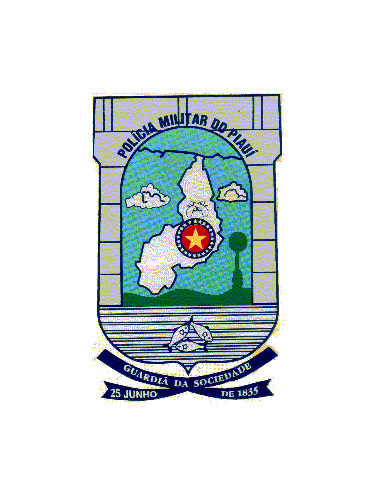 